XV-сессия	г. Алдан                                                                                                      03 марта 2015 г.РЕШЕНИЕ № 15-11О флаге муниципального образования «Алданский район»В соответствии со статьей 9 Федерального закона от 06 октября 2003 года №131-ФЗ «Об общих принципах организации местного самоуправления в Российской Федерации», статьи 28 Закона Республики Саха (Якутия) от 15 июля 2004 г. З N 313-III
"Об официальной символике в Республике Саха (Якутия)", статьей 4 Устава муниципального образования «Алданский район», Алданский районный Совет депутатов III созыва РЕШИЛ: Утвердить Положение о флаге муниципального образования «Алданский район», согласно приложению №1 к настоящему решению;Утвердить флаг муниципального образования «Алданский район» согласно описанию и обоснованию символики, согласно приложениям №2, 3  к настоящему решению;Направить флаг муниципального образования «Алданский район» в Геральдический Совет при Главе Республики Саха (Якутия) на официальное рассмотрение. Настоящее решение опубликовать в информационно-аналитической газете «Муниципальный вестник Алданского района» и разместить на официальном сайте муниципального образования «Алданский район» www.aldray.ruНастоящее решение вступает в силу с момента его официального обнародования. Председатель Алданского районного Совета депутатов РС (Я) III созыва                                                                 С. А. ТимофеевГлава МО «Алданский район»                                                                      С. Н. Поздняков Приложение №1 к решению Алданского районного Совета депутатов РС (Я) III созыва №15-11 от 03 марта 2015 г.ПОЛОЖЕНИЕО флаге муниципального образования «Алданский район»Настоящим положением устанавливается флаг муниципального образования «Алданский район», его описание и порядок официального использования. Общие положенияФлаг муниципального образования «Алданский район» (далее – Флаг) составлен на основании Герба муниципального образования «Алданский район», по правилам и соответствующим традициям геральдики, и отражает исторические, культурные, социально-экономические, национальные и иные местные традиции. 1.2. Положение о Флаге и оригинал изображения Флага хранятся в администрации муниципального образования «Алданский район» и доступны для ознакомления всем заинтересованным лицам. 2. Статус Флага 2.1. Флаг является официальным символом муниципального образования «Алданский район». 2.2. Флаг подлежит внесению в Государственный геральдический регистр Российской Федерации.
3. Порядок воспроизведения Флага 3.1. Воспроизведение Флага, независимо от его размеров и техники исполнения, должно точно соответствовать его геральдическому описанию. 3.2. Ответственность за искажение рисунка Флага, или изменение его композиции и цветов, выходящее за пределы геральдически допустимого, несет исполнитель допущенных искажения или изменения. 
4. Порядок официального использования Флага МО 4.1.Флаг должен быть постоянно поднят на зданиях органов местного самоуправления, муниципальных (районных) предприятий и учреждений, расположенных на территории муниципального образования «Алданский район»;4.2.Флаг должен быть постоянно установлен в залах заседаний органов местного самоуправления, рабочих кабинетах выборных должностных лиц местного самоуправления, муниципальных (районных) предприятий и учреждений, расположенных на территории муниципального образования «Алданский район»;4.3. Флаг размещается на транспортных средствах органов местного самоуправления, муниципальных (районных) предприятий и учреждений, расположенных на территории муниципального образования «Алданский район»;4.4. Флаг поднимается (устанавливается) во время официальных церемоний и других торжественных мероприятий, проводимых органами местного самоуправления, муниципальных (районных) предприятий и учреждений, расположенных на территории муниципального образования «Алданский район»;4.5. Флаг может быть поднят (установлен) во время торжественных мероприятий, проводимых общественными объединениями, предприятиями, учреждениями и организациями независимо от форм собственности, а также во время семейных торжеств. 4.6. В знак траура Флаг, поднятый на мачте или флагштоке, должен быть приспущен до половины высоты мачты (Флагштока). 4.7. При одновременном подъеме (размещении) Флага и Флага Республики Саха (Якутия), Флаг располагается правее Флага Республики Саха (Якутия) (если стоять к флагам лицом).4.8. При одновременном подъеме (размещении) Государственного флага Российской Федерации, флага Республики Саха (Якутия) и Флага порядок размещения флагов следующий: Государственный флаг Российской Федерации располагается левее центра (если стоять к флагам лицом). Справа от Государственного флага Российской Федерации располагается флаг Республики Саха (Якутия), слева от Государственного флага Российской Федерации располагается Флаг.4.9. Размер Флага не может превышать размеры Государственного флага Российской Федерации, флага Республики Саха (Якутия), иного субъекта Российской Федерации, а высота подъема Флага не может быть больше высоты подъема Государственного флага Российской Федерации, флага Республики Саха (Якутия), флага иного субъекта Российской Федерации. 4.10. Изображение Флага может быть использовано в качестве элемента или геральдической основы на отличительных знаках, наградах представительного и исполнительного органов местного самоуправления района. 4.11.  Рисунок Флага может помещаться на бланках: - выборных должностных лиц органов местного самоуправления района; - представительного и иных органов местного самоуправления района; - руководителей предприятий, учреждений и организаций, предприятий и учреждений, расположенных на территории муниципального образования «Алданский район»;- нормативных правовых актов органов городского самоуправления и должностных лиц местного самоуправления района; - на официальных изданиях органов местного самоуправления, предприятий, учреждений предприятий и учреждений, расположенных на территории муниципального образования «Алданский район»;- на удостоверениях лиц, осуществляющих службу на различных должностях в органах местного самоуправления района, депутатов представительного органа местного самоуправления района, членов иных органов местного самоуправления района, служащих (работников) предприятий, учреждений и организаций, находящихся в собственности органа местного самоуправления района;- отличительных знаках, наградах представительного органа местного самоуправления района;- на транспортных средствах, находящихся в собственности органа местного самоуправления района.4.12. Допускается размещение Флага на:- изданиях средств массовой информации, краеведческих изданиях муниципального образования «Алданский район»;- грамотах, приглашениях, визитных карточках должностных лиц органов местного самоуправления, а также использование его в качестве геральдической основы для изготовления знаков, эмблем, иной символики, оформления районных и других зрелищных мероприятий; 4.13. Порядок изготовления, использования, хранения и уничтожения бланков, печатей и иных носителей изображения Флага устанавливается органами местного самоуправления муниципального образования «Алданский район». 
5. Порядок использования Флага предприятиями, учреждениями и организациями, не находящимися в муниципальной собственности5.1. Порядок использования Флага предприятиями, учреждениями и организациями, находящимися на территории муниципального образования «Алданский район», а также физическими лицами, строится на договорной основе. 5.2. Иные случаи использования Флага устанавливаются правовыми актами органов местного самоуправления и должностных лиц местного самоуправления. 
6. Ответственность за нарушение настоящего Положения6.1. Использование Флага с нарушением настоящего Положения, а также надругательство над Флагом влечет за собой ответственность в соответствии с законодательством Российской Федерации. 
7. Заключительные положения7.1. Внесение в состав (рисунок) Флага каких-либо изменений или дополнений, а также элементов официальных символов Республики Саха (Якутия) допустимо лишь в соответствие с законодательством Российской Федерации, нормативными правовыми актами Республики Саха (Якутия). Внесение этих изменений должно сопровождаться пересмотром статьи 3 настоящего Положения для отражения внесенных элементов в описании. 7.2. Право использования Флага принадлежит органам местного самоуправления муниципального образования «Алданский район».7.3. Флаг с момента его утверждения районным Советом депутатов согласно пункту 2 части 6 статьи 1259 Гражданского Кодекса Российской Федерации не является объектом авторских прав. 7.4. Контроль исполнения требований настоящего Положения возлагается на администрацию муниципального образования «Алданский район». Председатель Алданского районного Совета депутатов РС (Я) III созыва                                                         С. А. ТимофеевПриложение №2к решению Алданского районного Совета депутатов РС (Я) III созыва №15-11 от 03 марта 2015 г.ФЛАГ Муниципального образования «Алданский район» 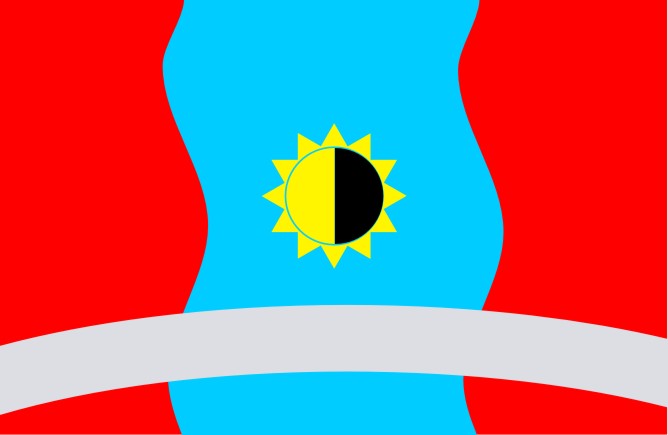 Председатель Алданского районного Совета депутатов РС (Я) III созыва                                                         С. А. ТимофеевПриложение №3к решению Алданского районного Совета депутатов РС (Я) III созыва №15-11 от 03 марта 2015 г.Геральдическое описание и обоснование Флагамуниципального образования «Алданский район»Геральдическое описание гласит: «В червленом поле лазоревый извилистый столб, в центре разделенный  на золотой справа и черный слева цвета солнце с золотыми лучами. В оконечности серебряный узкий пояс». Флаг по своему содержанию един и гармоничен: все фигуры флага аллегорически отражают исторические, географические, социально-экономические особенности Алданского района. Лазоревый извилистый столб, пересекаемый серебряным поясом, символизирует реку Алдан, от названия которой получил название район, и железнодорожную магистраль, пересекающую всю территорию Алданского района с юга на север. Желто-черное солнце, обозначающее золото, отражает экономическую специфику Алданского района, являющегося центром золотодобывающей промышленности Якутии. Красный цвет поля (червленье) – символ мужества, самоотверженности, труда, жизнеутверждающей силы и красоты. Председатель Алданского районного Совета депутатов РС (Я) III созыва                                                                С. А. ТимофеевАЛДАНСКИЙ  РАЙОННЫЙСОВЕТ ДЕПУТАТОВРЕСПУБЛИКИ САХА (ЯКУТИЯ)III СОЗЫВА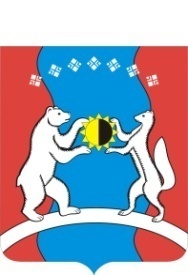     САХА ӨРӨСПҮҮБҮЛҮКЭТЭАЛДАН  ОРОЙУОНУНДЬОКУТААТТАРЫН СЭБИЭТЭ